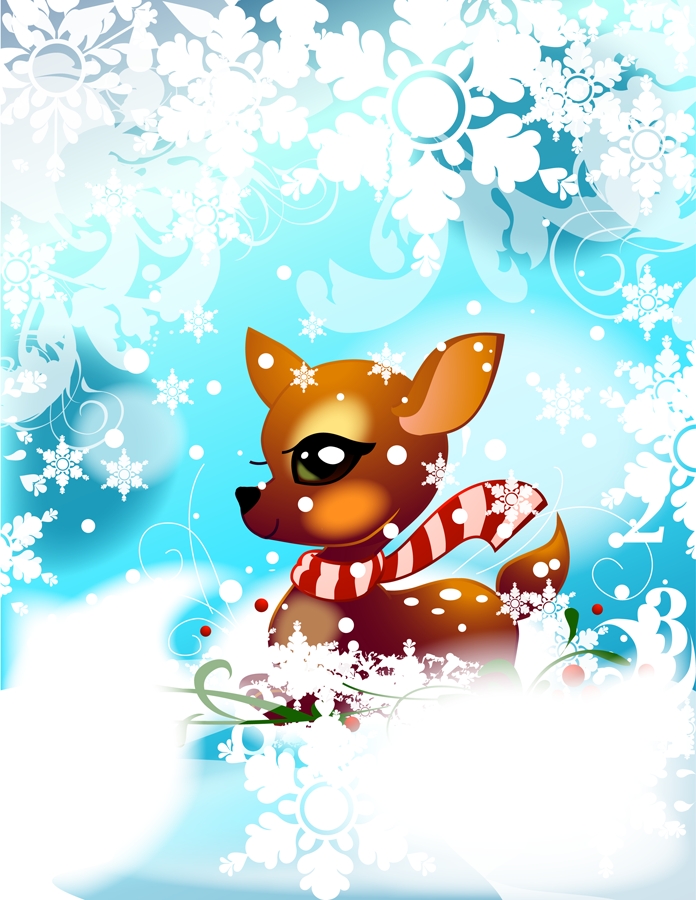 ZMĚNA PROVOZNÍ DOBYz důvodu čerpání dovolenépondělí 	24.12.2018			zavřeno – státní svátekúterý 		25.12.2018			zavřeno – státní svátekstředa 		26.12.2018			zavřeno – státní svátekčtvrtek		27.12.2018			7.00 – 14.00pátek		28.12.2018			7.00 – 13.00pondělí 	31.12.2018			zavřeno úterý		    1.1.2019			zavřeno – státní svátekstředa		    2.1.2019			7.00 – 17.00Neodkladné případy, poruchy či havárie  telefonicky na tel.č.725051085 nebo 608177568Prodej jídelních kuponů na LEDEN 2019bude zahájen 2.1.2019